ЗДРУЖЕНИЕ НА ПРАВНИЦИ  НА РЕПУБЛИКА МАКЕДОНИЈА	MACEDONIAN LAWYERS ASSOCIATION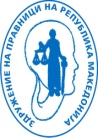 ПРИЈАВА ЗА УЧЕСТВО НА СОВЕТУВАЊЕна тема:„ ПРИМЕНА НА ЗАКОНОТ ЗА ЈАВНИ НАБАВКИ ВО ПРАКТИКАТА“12.02.2018,  9:30, хотел Солун*Задолжително пријавување до 09.02.2018 до 16 часот. По исклучок, Вашето учество можете да го пријавите непосредно пред одржувањето на настанот.Со доставување на пријавата на e-mail: mla@mla.org.mk  или факс 02/ 31 31 084, или електронско пријавување на веб страната www.mla.org.mk 1. Име и презиме:2. Контакт телефон:3. Е-mail адреса:4. Назив на друштвото/институцијата:5. Одбележете со црвено на која од подолу наведените категории припаѓате:Напомена: Цените се со пресметан  ДДВПлаќањето се врши однапред, исклучиво вирмански до 09.02.2018 на жиро-сметка на Здружението бр. 250-0000000259-13, даночен број: 4030991191047, депонент: Шпаркасе банка Македонија АД Скопје. Во целна дознака Ве молиме наведете го бројот на (про)фактурата по која го вршите плаќањето или нека стои СЈН1. Ве молиме одбележете дали надоместокот ќе го платите лично или ќе го покрие друштвото/институцијата во која работитеЛичноб)   Институцијата/Друштвото* Ве молиме наведете ги податоците како да гласи фактуратаПОДАТОЦИ ЗА УЧЕСНИКОТКатегоријаНадоместокЧленови на Здружението2.500 ден.Претплатници на Правник2.500 ден.Постдипломци и невработени 2.000 ден.Ниту една од погоренаведените категории4.000 ден.ПОДАТОЦИ КОИ ЌЕ БИДАТ СОДРЖАНИ ВО ФАКТУРАТА